Strana:  1 z 111111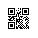 Strana:  1 z 111111Odběratel:Odběratel:Odběratel:Odběratel:Odběratel:Odběratel:Odběratel:Odběratel:Odběratel:Odběratel:Odběratel:Odběratel:Ústav živočišné fyziologie a genetiky AV ČR, v.v.i.
Rumburská 89
277 21 LIBĚCHOV
Česká republikaÚstav živočišné fyziologie a genetiky AV ČR, v.v.i.
Rumburská 89
277 21 LIBĚCHOV
Česká republikaÚstav živočišné fyziologie a genetiky AV ČR, v.v.i.
Rumburská 89
277 21 LIBĚCHOV
Česká republikaÚstav živočišné fyziologie a genetiky AV ČR, v.v.i.
Rumburská 89
277 21 LIBĚCHOV
Česká republikaÚstav živočišné fyziologie a genetiky AV ČR, v.v.i.
Rumburská 89
277 21 LIBĚCHOV
Česká republikaÚstav živočišné fyziologie a genetiky AV ČR, v.v.i.
Rumburská 89
277 21 LIBĚCHOV
Česká republikaÚstav živočišné fyziologie a genetiky AV ČR, v.v.i.
Rumburská 89
277 21 LIBĚCHOV
Česká republikaÚstav živočišné fyziologie a genetiky AV ČR, v.v.i.
Rumburská 89
277 21 LIBĚCHOV
Česká republikaÚstav živočišné fyziologie a genetiky AV ČR, v.v.i.
Rumburská 89
277 21 LIBĚCHOV
Česká republikaÚstav živočišné fyziologie a genetiky AV ČR, v.v.i.
Rumburská 89
277 21 LIBĚCHOV
Česká republikaÚstav živočišné fyziologie a genetiky AV ČR, v.v.i.
Rumburská 89
277 21 LIBĚCHOV
Česká republikaÚstav živočišné fyziologie a genetiky AV ČR, v.v.i.
Rumburská 89
277 21 LIBĚCHOV
Česká republikaPID:PID:PID:PID:PID:PID:PID:Odběratel:Odběratel:Odběratel:Odběratel:Odběratel:Odběratel:Ústav živočišné fyziologie a genetiky AV ČR, v.v.i.
Rumburská 89
277 21 LIBĚCHOV
Česká republikaÚstav živočišné fyziologie a genetiky AV ČR, v.v.i.
Rumburská 89
277 21 LIBĚCHOV
Česká republikaÚstav živočišné fyziologie a genetiky AV ČR, v.v.i.
Rumburská 89
277 21 LIBĚCHOV
Česká republikaÚstav živočišné fyziologie a genetiky AV ČR, v.v.i.
Rumburská 89
277 21 LIBĚCHOV
Česká republikaÚstav živočišné fyziologie a genetiky AV ČR, v.v.i.
Rumburská 89
277 21 LIBĚCHOV
Česká republikaÚstav živočišné fyziologie a genetiky AV ČR, v.v.i.
Rumburská 89
277 21 LIBĚCHOV
Česká republikaÚstav živočišné fyziologie a genetiky AV ČR, v.v.i.
Rumburská 89
277 21 LIBĚCHOV
Česká republikaÚstav živočišné fyziologie a genetiky AV ČR, v.v.i.
Rumburská 89
277 21 LIBĚCHOV
Česká republikaÚstav živočišné fyziologie a genetiky AV ČR, v.v.i.
Rumburská 89
277 21 LIBĚCHOV
Česká republikaÚstav živočišné fyziologie a genetiky AV ČR, v.v.i.
Rumburská 89
277 21 LIBĚCHOV
Česká republikaÚstav živočišné fyziologie a genetiky AV ČR, v.v.i.
Rumburská 89
277 21 LIBĚCHOV
Česká republikaÚstav živočišné fyziologie a genetiky AV ČR, v.v.i.
Rumburská 89
277 21 LIBĚCHOV
Česká republikaPID:PID:PID:PID:PID:PID:PID:0020130194/1000 0020130194/1000 Odběratel:Odběratel:Odběratel:Odběratel:Odběratel:Odběratel:Ústav živočišné fyziologie a genetiky AV ČR, v.v.i.
Rumburská 89
277 21 LIBĚCHOV
Česká republikaÚstav živočišné fyziologie a genetiky AV ČR, v.v.i.
Rumburská 89
277 21 LIBĚCHOV
Česká republikaÚstav živočišné fyziologie a genetiky AV ČR, v.v.i.
Rumburská 89
277 21 LIBĚCHOV
Česká republikaÚstav živočišné fyziologie a genetiky AV ČR, v.v.i.
Rumburská 89
277 21 LIBĚCHOV
Česká republikaÚstav živočišné fyziologie a genetiky AV ČR, v.v.i.
Rumburská 89
277 21 LIBĚCHOV
Česká republikaÚstav živočišné fyziologie a genetiky AV ČR, v.v.i.
Rumburská 89
277 21 LIBĚCHOV
Česká republikaÚstav živočišné fyziologie a genetiky AV ČR, v.v.i.
Rumburská 89
277 21 LIBĚCHOV
Česká republikaÚstav živočišné fyziologie a genetiky AV ČR, v.v.i.
Rumburská 89
277 21 LIBĚCHOV
Česká republikaÚstav živočišné fyziologie a genetiky AV ČR, v.v.i.
Rumburská 89
277 21 LIBĚCHOV
Česká republikaÚstav živočišné fyziologie a genetiky AV ČR, v.v.i.
Rumburská 89
277 21 LIBĚCHOV
Česká republikaÚstav živočišné fyziologie a genetiky AV ČR, v.v.i.
Rumburská 89
277 21 LIBĚCHOV
Česká republikaÚstav živočišné fyziologie a genetiky AV ČR, v.v.i.
Rumburská 89
277 21 LIBĚCHOV
Česká republikaPID:PID:PID:PID:PID:PID:PID:0020130194/1000 0020130194/1000 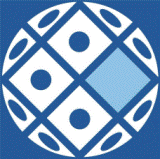 Ústav živočišné fyziologie a genetiky AV ČR, v.v.i.
Rumburská 89
277 21 LIBĚCHOV
Česká republikaÚstav živočišné fyziologie a genetiky AV ČR, v.v.i.
Rumburská 89
277 21 LIBĚCHOV
Česká republikaÚstav živočišné fyziologie a genetiky AV ČR, v.v.i.
Rumburská 89
277 21 LIBĚCHOV
Česká republikaÚstav živočišné fyziologie a genetiky AV ČR, v.v.i.
Rumburská 89
277 21 LIBĚCHOV
Česká republikaÚstav živočišné fyziologie a genetiky AV ČR, v.v.i.
Rumburská 89
277 21 LIBĚCHOV
Česká republikaÚstav živočišné fyziologie a genetiky AV ČR, v.v.i.
Rumburská 89
277 21 LIBĚCHOV
Česká republikaÚstav živočišné fyziologie a genetiky AV ČR, v.v.i.
Rumburská 89
277 21 LIBĚCHOV
Česká republikaÚstav živočišné fyziologie a genetiky AV ČR, v.v.i.
Rumburská 89
277 21 LIBĚCHOV
Česká republikaÚstav živočišné fyziologie a genetiky AV ČR, v.v.i.
Rumburská 89
277 21 LIBĚCHOV
Česká republikaÚstav živočišné fyziologie a genetiky AV ČR, v.v.i.
Rumburská 89
277 21 LIBĚCHOV
Česká republikaÚstav živočišné fyziologie a genetiky AV ČR, v.v.i.
Rumburská 89
277 21 LIBĚCHOV
Česká republikaÚstav živočišné fyziologie a genetiky AV ČR, v.v.i.
Rumburská 89
277 21 LIBĚCHOV
Česká republikaSmlouva:Smlouva:Smlouva:Smlouva:Smlouva:Smlouva:Smlouva:0020130194/1000 0020130194/1000 Ústav živočišné fyziologie a genetiky AV ČR, v.v.i.
Rumburská 89
277 21 LIBĚCHOV
Česká republikaÚstav živočišné fyziologie a genetiky AV ČR, v.v.i.
Rumburská 89
277 21 LIBĚCHOV
Česká republikaÚstav živočišné fyziologie a genetiky AV ČR, v.v.i.
Rumburská 89
277 21 LIBĚCHOV
Česká republikaÚstav živočišné fyziologie a genetiky AV ČR, v.v.i.
Rumburská 89
277 21 LIBĚCHOV
Česká republikaÚstav živočišné fyziologie a genetiky AV ČR, v.v.i.
Rumburská 89
277 21 LIBĚCHOV
Česká republikaÚstav živočišné fyziologie a genetiky AV ČR, v.v.i.
Rumburská 89
277 21 LIBĚCHOV
Česká republikaÚstav živočišné fyziologie a genetiky AV ČR, v.v.i.
Rumburská 89
277 21 LIBĚCHOV
Česká republikaÚstav živočišné fyziologie a genetiky AV ČR, v.v.i.
Rumburská 89
277 21 LIBĚCHOV
Česká republikaÚstav živočišné fyziologie a genetiky AV ČR, v.v.i.
Rumburská 89
277 21 LIBĚCHOV
Česká republikaÚstav živočišné fyziologie a genetiky AV ČR, v.v.i.
Rumburská 89
277 21 LIBĚCHOV
Česká republikaÚstav živočišné fyziologie a genetiky AV ČR, v.v.i.
Rumburská 89
277 21 LIBĚCHOV
Česká republikaÚstav živočišné fyziologie a genetiky AV ČR, v.v.i.
Rumburská 89
277 21 LIBĚCHOV
Česká republika0020130194/1000 0020130194/1000 Ústav živočišné fyziologie a genetiky AV ČR, v.v.i.
Rumburská 89
277 21 LIBĚCHOV
Česká republikaÚstav živočišné fyziologie a genetiky AV ČR, v.v.i.
Rumburská 89
277 21 LIBĚCHOV
Česká republikaÚstav živočišné fyziologie a genetiky AV ČR, v.v.i.
Rumburská 89
277 21 LIBĚCHOV
Česká republikaÚstav živočišné fyziologie a genetiky AV ČR, v.v.i.
Rumburská 89
277 21 LIBĚCHOV
Česká republikaÚstav živočišné fyziologie a genetiky AV ČR, v.v.i.
Rumburská 89
277 21 LIBĚCHOV
Česká republikaÚstav živočišné fyziologie a genetiky AV ČR, v.v.i.
Rumburská 89
277 21 LIBĚCHOV
Česká republikaÚstav živočišné fyziologie a genetiky AV ČR, v.v.i.
Rumburská 89
277 21 LIBĚCHOV
Česká republikaÚstav živočišné fyziologie a genetiky AV ČR, v.v.i.
Rumburská 89
277 21 LIBĚCHOV
Česká republikaÚstav živočišné fyziologie a genetiky AV ČR, v.v.i.
Rumburská 89
277 21 LIBĚCHOV
Česká republikaÚstav živočišné fyziologie a genetiky AV ČR, v.v.i.
Rumburská 89
277 21 LIBĚCHOV
Česká republikaÚstav živočišné fyziologie a genetiky AV ČR, v.v.i.
Rumburská 89
277 21 LIBĚCHOV
Česká republikaÚstav živočišné fyziologie a genetiky AV ČR, v.v.i.
Rumburská 89
277 21 LIBĚCHOV
Česká republikaČíslo účtu:Číslo účtu:Číslo účtu:Číslo účtu:Číslo účtu:Číslo účtu:Číslo účtu:19-8264720227/010019-8264720227/010019-8264720227/010019-8264720227/010019-8264720227/010019-8264720227/01000020130194/1000 0020130194/1000 Ústav živočišné fyziologie a genetiky AV ČR, v.v.i.
Rumburská 89
277 21 LIBĚCHOV
Česká republikaÚstav živočišné fyziologie a genetiky AV ČR, v.v.i.
Rumburská 89
277 21 LIBĚCHOV
Česká republikaÚstav živočišné fyziologie a genetiky AV ČR, v.v.i.
Rumburská 89
277 21 LIBĚCHOV
Česká republikaÚstav živočišné fyziologie a genetiky AV ČR, v.v.i.
Rumburská 89
277 21 LIBĚCHOV
Česká republikaÚstav živočišné fyziologie a genetiky AV ČR, v.v.i.
Rumburská 89
277 21 LIBĚCHOV
Česká republikaÚstav živočišné fyziologie a genetiky AV ČR, v.v.i.
Rumburská 89
277 21 LIBĚCHOV
Česká republikaÚstav živočišné fyziologie a genetiky AV ČR, v.v.i.
Rumburská 89
277 21 LIBĚCHOV
Česká republikaÚstav živočišné fyziologie a genetiky AV ČR, v.v.i.
Rumburská 89
277 21 LIBĚCHOV
Česká republikaÚstav živočišné fyziologie a genetiky AV ČR, v.v.i.
Rumburská 89
277 21 LIBĚCHOV
Česká republikaÚstav živočišné fyziologie a genetiky AV ČR, v.v.i.
Rumburská 89
277 21 LIBĚCHOV
Česká republikaÚstav živočišné fyziologie a genetiky AV ČR, v.v.i.
Rumburská 89
277 21 LIBĚCHOV
Česká republikaÚstav živočišné fyziologie a genetiky AV ČR, v.v.i.
Rumburská 89
277 21 LIBĚCHOV
Česká republikaPeněžní ústav:Peněžní ústav:Peněžní ústav:Peněžní ústav:Peněžní ústav:Peněžní ústav:Peněžní ústav:Komerční banka, a.s.Komerční banka, a.s.Komerční banka, a.s.Komerční banka, a.s.Komerční banka, a.s.Komerční banka, a.s.0020130194/1000 0020130194/1000 Ústav živočišné fyziologie a genetiky AV ČR, v.v.i.
Rumburská 89
277 21 LIBĚCHOV
Česká republikaÚstav živočišné fyziologie a genetiky AV ČR, v.v.i.
Rumburská 89
277 21 LIBĚCHOV
Česká republikaÚstav živočišné fyziologie a genetiky AV ČR, v.v.i.
Rumburská 89
277 21 LIBĚCHOV
Česká republikaÚstav živočišné fyziologie a genetiky AV ČR, v.v.i.
Rumburská 89
277 21 LIBĚCHOV
Česká republikaÚstav živočišné fyziologie a genetiky AV ČR, v.v.i.
Rumburská 89
277 21 LIBĚCHOV
Česká republikaÚstav živočišné fyziologie a genetiky AV ČR, v.v.i.
Rumburská 89
277 21 LIBĚCHOV
Česká republikaÚstav živočišné fyziologie a genetiky AV ČR, v.v.i.
Rumburská 89
277 21 LIBĚCHOV
Česká republikaÚstav živočišné fyziologie a genetiky AV ČR, v.v.i.
Rumburská 89
277 21 LIBĚCHOV
Česká republikaÚstav živočišné fyziologie a genetiky AV ČR, v.v.i.
Rumburská 89
277 21 LIBĚCHOV
Česká republikaÚstav živočišné fyziologie a genetiky AV ČR, v.v.i.
Rumburská 89
277 21 LIBĚCHOV
Česká republikaÚstav živočišné fyziologie a genetiky AV ČR, v.v.i.
Rumburská 89
277 21 LIBĚCHOV
Česká republikaÚstav živočišné fyziologie a genetiky AV ČR, v.v.i.
Rumburská 89
277 21 LIBĚCHOV
Česká republika0020130194/1000 0020130194/1000 0020130194/1000 0020130194/1000 Dodavatel:Dodavatel:Dodavatel:Dodavatel:Dodavatel:Dodavatel:Dodavatel:Dodavatel:0020130194/1000 0020130194/1000 DIČ:DIČ:DIČ:CZ67985904CZ67985904CZ67985904CZ67985904Dodavatel:Dodavatel:Dodavatel:Dodavatel:Dodavatel:Dodavatel:Dodavatel:Dodavatel:0020130194/1000 0020130194/1000 DIČ:DIČ:DIČ:CZ67985904CZ67985904CZ67985904CZ67985904IČ:IČ:25691970256919702569197025691970256919702569197025691970DIČ:DIČ:CZ25691970CZ25691970CZ25691970CZ256919700020130194/1000 0020130194/1000 IČ:IČ:IČ:67985904679859046798590467985904IČ:IČ:25691970256919702569197025691970256919702569197025691970DIČ:DIČ:CZ25691970CZ25691970CZ25691970CZ256919700020130194/1000 0020130194/1000 IČ:IČ:IČ:679859046798590467985904679859040020130194/1000 0020130194/1000 IČ:IČ:IČ:679859046798590467985904679859040020130194/1000 0020130194/1000 IČ:IČ:IČ:679859046798590467985904679859040020130194/1000 0020130194/1000 0020130194/1000 0020130194/1000 Konečný příjemce:Konečný příjemce:Konečný příjemce:Konečný příjemce:Konečný příjemce:Konečný příjemce:Konečný příjemce:Konečný příjemce:Konečný příjemce:Konečný příjemce:Konečný příjemce:Konečný příjemce:Konečný příjemce:0020130194/1000 0020130194/1000 0020130194/1000 0020130194/1000 0020130194/1000 0020130194/1000 Platnost objednávky do:Platnost objednávky do:Platnost objednávky do:Platnost objednávky do:Platnost objednávky do:Platnost objednávky do:Platnost objednávky do:Platnost objednávky do:Platnost objednávky do:31.12.202031.12.202031.12.202031.12.2020Termín dodání:Termín dodání:Termín dodání:Termín dodání:Termín dodání:Termín dodání:Termín dodání:25.09.202025.09.202025.09.202025.09.2020Forma úhrady:Forma úhrady:Forma úhrady:Forma úhrady:Forma úhrady:Forma úhrady:Forma úhrady:PříkazemPříkazemPříkazemPříkazemForma úhrady:Forma úhrady:Forma úhrady:Forma úhrady:Forma úhrady:Forma úhrady:Forma úhrady:PříkazemPříkazemPříkazemPříkazemForma úhrady:Forma úhrady:Forma úhrady:Forma úhrady:Forma úhrady:Forma úhrady:Forma úhrady:PříkazemPříkazemPříkazemPříkazemTermín úhrady:Termín úhrady:Termín úhrady:Termín úhrady:Termín úhrady:Termín úhrady:Termín úhrady:Při fakturaci vždy uvádějte číslo objednávky.
Při fakturaci vždy uvádějte číslo objednávky.
Při fakturaci vždy uvádějte číslo objednávky.
Při fakturaci vždy uvádějte číslo objednávky.
Při fakturaci vždy uvádějte číslo objednávky.
Při fakturaci vždy uvádějte číslo objednávky.
Při fakturaci vždy uvádějte číslo objednávky.
Při fakturaci vždy uvádějte číslo objednávky.
Při fakturaci vždy uvádějte číslo objednávky.
Při fakturaci vždy uvádějte číslo objednávky.
Při fakturaci vždy uvádějte číslo objednávky.
Při fakturaci vždy uvádějte číslo objednávky.
Při fakturaci vždy uvádějte číslo objednávky.
Při fakturaci vždy uvádějte číslo objednávky.
Při fakturaci vždy uvádějte číslo objednávky.
Při fakturaci vždy uvádějte číslo objednávky.
Při fakturaci vždy uvádějte číslo objednávky.
Při fakturaci vždy uvádějte číslo objednávky.
Při fakturaci vždy uvádějte číslo objednávky.
Při fakturaci vždy uvádějte číslo objednávky.
Při fakturaci vždy uvádějte číslo objednávky.
Při fakturaci vždy uvádějte číslo objednávky.
Při fakturaci vždy uvádějte číslo objednávky.
Při fakturaci vždy uvádějte číslo objednávky.
Při fakturaci vždy uvádějte číslo objednávky.
Při fakturaci vždy uvádějte číslo objednávky.
Při fakturaci vždy uvádějte číslo objednávky.
Při fakturaci vždy uvádějte číslo objednávky.
Při fakturaci vždy uvádějte číslo objednávky.
Při fakturaci vždy uvádějte číslo objednávky.
Při fakturaci vždy uvádějte číslo objednávky.
Při fakturaci vždy uvádějte číslo objednávky.
Při fakturaci vždy uvádějte číslo objednávky.
Položkový rozpis:Položkový rozpis:Položkový rozpis:Položkový rozpis:Položkový rozpis:Položkový rozpis:Položkový rozpis:Položkový rozpis:Položkový rozpis:Položkový rozpis:Položkový rozpis:Položkový rozpis:Položkový rozpis:Položkový rozpis:Položkový rozpis:Položkový rozpis:Položkový rozpis:Položkový rozpis:Položkový rozpis:Položkový rozpis:Položkový rozpis:Položkový rozpis:Položkový rozpis:Položkový rozpis:Položkový rozpis:Položkový rozpis:Položkový rozpis:Položkový rozpis:Položkový rozpis:Položkový rozpis:Položkový rozpis:Položkový rozpis:Položkový rozpis:PoložkaPoložkaPoložkaPoložkaPoložkaPoložkaPoložkaPoložkaPoložkaPoložkaPoložkaPoložkaPoložkaPoložkaPoložkaPoložkaPoložkaPoložkaPoložkaPoložkaPoložkaPoložkaPoložkaPoložkaPoložkaPoložkaPoložkaPoložkaPoložkaPoložkaPoložkaPoložkaMnožstvíMnožstvíMnožstvíMJMJMJMJMJMJCena/MJ vč. DPHCena/MJ vč. DPHCena/MJ vč. DPHCena/MJ vč. DPHCena/MJ vč. DPHCena/MJ vč. DPHCena/MJ vč. DPHCelkem s DPHCelkem s DPHCelkem s DPHCelkem s DPHCelkem s DPHCelkem s DPHCelkem s DPHCelkem s DPH2 samci het 027410, 8 týdnů ? 2 x 9 769 = 19 538 Kč bez DPH
2 samice het 027410, 8 týdnů ? 2 x 9 769 = 19 538 Kč bez DPH
přepravní obal ? 381 Kč bez DPH
doprava včetně celních poplatků a pojištění zásilky ? 22 500 Kč bez DPH2 samci het 027410, 8 týdnů ? 2 x 9 769 = 19 538 Kč bez DPH
2 samice het 027410, 8 týdnů ? 2 x 9 769 = 19 538 Kč bez DPH
přepravní obal ? 381 Kč bez DPH
doprava včetně celních poplatků a pojištění zásilky ? 22 500 Kč bez DPH2 samci het 027410, 8 týdnů ? 2 x 9 769 = 19 538 Kč bez DPH
2 samice het 027410, 8 týdnů ? 2 x 9 769 = 19 538 Kč bez DPH
přepravní obal ? 381 Kč bez DPH
doprava včetně celních poplatků a pojištění zásilky ? 22 500 Kč bez DPH2 samci het 027410, 8 týdnů ? 2 x 9 769 = 19 538 Kč bez DPH
2 samice het 027410, 8 týdnů ? 2 x 9 769 = 19 538 Kč bez DPH
přepravní obal ? 381 Kč bez DPH
doprava včetně celních poplatků a pojištění zásilky ? 22 500 Kč bez DPH2 samci het 027410, 8 týdnů ? 2 x 9 769 = 19 538 Kč bez DPH
2 samice het 027410, 8 týdnů ? 2 x 9 769 = 19 538 Kč bez DPH
přepravní obal ? 381 Kč bez DPH
doprava včetně celních poplatků a pojištění zásilky ? 22 500 Kč bez DPH2 samci het 027410, 8 týdnů ? 2 x 9 769 = 19 538 Kč bez DPH
2 samice het 027410, 8 týdnů ? 2 x 9 769 = 19 538 Kč bez DPH
přepravní obal ? 381 Kč bez DPH
doprava včetně celních poplatků a pojištění zásilky ? 22 500 Kč bez DPH2 samci het 027410, 8 týdnů ? 2 x 9 769 = 19 538 Kč bez DPH
2 samice het 027410, 8 týdnů ? 2 x 9 769 = 19 538 Kč bez DPH
přepravní obal ? 381 Kč bez DPH
doprava včetně celních poplatků a pojištění zásilky ? 22 500 Kč bez DPH2 samci het 027410, 8 týdnů ? 2 x 9 769 = 19 538 Kč bez DPH
2 samice het 027410, 8 týdnů ? 2 x 9 769 = 19 538 Kč bez DPH
přepravní obal ? 381 Kč bez DPH
doprava včetně celních poplatků a pojištění zásilky ? 22 500 Kč bez DPH2 samci het 027410, 8 týdnů ? 2 x 9 769 = 19 538 Kč bez DPH
2 samice het 027410, 8 týdnů ? 2 x 9 769 = 19 538 Kč bez DPH
přepravní obal ? 381 Kč bez DPH
doprava včetně celních poplatků a pojištění zásilky ? 22 500 Kč bez DPH2 samci het 027410, 8 týdnů ? 2 x 9 769 = 19 538 Kč bez DPH
2 samice het 027410, 8 týdnů ? 2 x 9 769 = 19 538 Kč bez DPH
přepravní obal ? 381 Kč bez DPH
doprava včetně celních poplatků a pojištění zásilky ? 22 500 Kč bez DPH2 samci het 027410, 8 týdnů ? 2 x 9 769 = 19 538 Kč bez DPH
2 samice het 027410, 8 týdnů ? 2 x 9 769 = 19 538 Kč bez DPH
přepravní obal ? 381 Kč bez DPH
doprava včetně celních poplatků a pojištění zásilky ? 22 500 Kč bez DPH2 samci het 027410, 8 týdnů ? 2 x 9 769 = 19 538 Kč bez DPH
2 samice het 027410, 8 týdnů ? 2 x 9 769 = 19 538 Kč bez DPH
přepravní obal ? 381 Kč bez DPH
doprava včetně celních poplatků a pojištění zásilky ? 22 500 Kč bez DPH2 samci het 027410, 8 týdnů ? 2 x 9 769 = 19 538 Kč bez DPH
2 samice het 027410, 8 týdnů ? 2 x 9 769 = 19 538 Kč bez DPH
přepravní obal ? 381 Kč bez DPH
doprava včetně celních poplatků a pojištění zásilky ? 22 500 Kč bez DPH2 samci het 027410, 8 týdnů ? 2 x 9 769 = 19 538 Kč bez DPH
2 samice het 027410, 8 týdnů ? 2 x 9 769 = 19 538 Kč bez DPH
přepravní obal ? 381 Kč bez DPH
doprava včetně celních poplatků a pojištění zásilky ? 22 500 Kč bez DPH2 samci het 027410, 8 týdnů ? 2 x 9 769 = 19 538 Kč bez DPH
2 samice het 027410, 8 týdnů ? 2 x 9 769 = 19 538 Kč bez DPH
přepravní obal ? 381 Kč bez DPH
doprava včetně celních poplatků a pojištění zásilky ? 22 500 Kč bez DPH2 samci het 027410, 8 týdnů ? 2 x 9 769 = 19 538 Kč bez DPH
2 samice het 027410, 8 týdnů ? 2 x 9 769 = 19 538 Kč bez DPH
přepravní obal ? 381 Kč bez DPH
doprava včetně celních poplatků a pojištění zásilky ? 22 500 Kč bez DPH2 samci het 027410, 8 týdnů ? 2 x 9 769 = 19 538 Kč bez DPH
2 samice het 027410, 8 týdnů ? 2 x 9 769 = 19 538 Kč bez DPH
přepravní obal ? 381 Kč bez DPH
doprava včetně celních poplatků a pojištění zásilky ? 22 500 Kč bez DPH2 samci het 027410, 8 týdnů ? 2 x 9 769 = 19 538 Kč bez DPH
2 samice het 027410, 8 týdnů ? 2 x 9 769 = 19 538 Kč bez DPH
přepravní obal ? 381 Kč bez DPH
doprava včetně celních poplatků a pojištění zásilky ? 22 500 Kč bez DPH2 samci het 027410, 8 týdnů ? 2 x 9 769 = 19 538 Kč bez DPH
2 samice het 027410, 8 týdnů ? 2 x 9 769 = 19 538 Kč bez DPH
přepravní obal ? 381 Kč bez DPH
doprava včetně celních poplatků a pojištění zásilky ? 22 500 Kč bez DPH2 samci het 027410, 8 týdnů ? 2 x 9 769 = 19 538 Kč bez DPH
2 samice het 027410, 8 týdnů ? 2 x 9 769 = 19 538 Kč bez DPH
přepravní obal ? 381 Kč bez DPH
doprava včetně celních poplatků a pojištění zásilky ? 22 500 Kč bez DPH2 samci het 027410, 8 týdnů ? 2 x 9 769 = 19 538 Kč bez DPH
2 samice het 027410, 8 týdnů ? 2 x 9 769 = 19 538 Kč bez DPH
přepravní obal ? 381 Kč bez DPH
doprava včetně celních poplatků a pojištění zásilky ? 22 500 Kč bez DPH2 samci het 027410, 8 týdnů ? 2 x 9 769 = 19 538 Kč bez DPH
2 samice het 027410, 8 týdnů ? 2 x 9 769 = 19 538 Kč bez DPH
přepravní obal ? 381 Kč bez DPH
doprava včetně celních poplatků a pojištění zásilky ? 22 500 Kč bez DPH2 samci het 027410, 8 týdnů ? 2 x 9 769 = 19 538 Kč bez DPH
2 samice het 027410, 8 týdnů ? 2 x 9 769 = 19 538 Kč bez DPH
přepravní obal ? 381 Kč bez DPH
doprava včetně celních poplatků a pojištění zásilky ? 22 500 Kč bez DPH2 samci het 027410, 8 týdnů ? 2 x 9 769 = 19 538 Kč bez DPH
2 samice het 027410, 8 týdnů ? 2 x 9 769 = 19 538 Kč bez DPH
přepravní obal ? 381 Kč bez DPH
doprava včetně celních poplatků a pojištění zásilky ? 22 500 Kč bez DPH2 samci het 027410, 8 týdnů ? 2 x 9 769 = 19 538 Kč bez DPH
2 samice het 027410, 8 týdnů ? 2 x 9 769 = 19 538 Kč bez DPH
přepravní obal ? 381 Kč bez DPH
doprava včetně celních poplatků a pojištění zásilky ? 22 500 Kč bez DPH2 samci het 027410, 8 týdnů ? 2 x 9 769 = 19 538 Kč bez DPH
2 samice het 027410, 8 týdnů ? 2 x 9 769 = 19 538 Kč bez DPH
přepravní obal ? 381 Kč bez DPH
doprava včetně celních poplatků a pojištění zásilky ? 22 500 Kč bez DPH2 samci het 027410, 8 týdnů ? 2 x 9 769 = 19 538 Kč bez DPH
2 samice het 027410, 8 týdnů ? 2 x 9 769 = 19 538 Kč bez DPH
přepravní obal ? 381 Kč bez DPH
doprava včetně celních poplatků a pojištění zásilky ? 22 500 Kč bez DPH2 samci het 027410, 8 týdnů ? 2 x 9 769 = 19 538 Kč bez DPH
2 samice het 027410, 8 týdnů ? 2 x 9 769 = 19 538 Kč bez DPH
přepravní obal ? 381 Kč bez DPH
doprava včetně celních poplatků a pojištění zásilky ? 22 500 Kč bez DPH2 samci het 027410, 8 týdnů ? 2 x 9 769 = 19 538 Kč bez DPH
2 samice het 027410, 8 týdnů ? 2 x 9 769 = 19 538 Kč bez DPH
přepravní obal ? 381 Kč bez DPH
doprava včetně celních poplatků a pojištění zásilky ? 22 500 Kč bez DPH2 samci het 027410, 8 týdnů ? 2 x 9 769 = 19 538 Kč bez DPH
2 samice het 027410, 8 týdnů ? 2 x 9 769 = 19 538 Kč bez DPH
přepravní obal ? 381 Kč bez DPH
doprava včetně celních poplatků a pojištění zásilky ? 22 500 Kč bez DPH2 samci het 027410, 8 týdnů ? 2 x 9 769 = 19 538 Kč bez DPH
2 samice het 027410, 8 týdnů ? 2 x 9 769 = 19 538 Kč bez DPH
přepravní obal ? 381 Kč bez DPH
doprava včetně celních poplatků a pojištění zásilky ? 22 500 Kč bez DPH2 samci het 027410, 8 týdnů ? 2 x 9 769 = 19 538 Kč bez DPH
2 samice het 027410, 8 týdnů ? 2 x 9 769 = 19 538 Kč bez DPH
přepravní obal ? 381 Kč bez DPH
doprava včetně celních poplatků a pojištění zásilky ? 22 500 Kč bez DPHdopravadopravadopravadopravadopravadopravadopravadopravadopravadopravadopravadopravadopravadopravadopravadopravadopravadopravadopravadopravadopravadopravadopravadopravadopravadopravadopravadopravadopravadopravadopravadopravapřepravní obalpřepravní obalpřepravní obalpřepravní obalpřepravní obalpřepravní obalpřepravní obalpřepravní obalpřepravní obalpřepravní obalpřepravní obalpřepravní obalpřepravní obalpřepravní obalpřepravní obalpřepravní obalpřepravní obalpřepravní obalpřepravní obalpřepravní obalpřepravní obalpřepravní obalpřepravní obalpřepravní obalpřepravní obalpřepravní obalpřepravní obalpřepravní obalpřepravní obalpřepravní obalpřepravní obalpřepravní obalPředpokládaná cena celkem (včetně DPH):Předpokládaná cena celkem (včetně DPH):Předpokládaná cena celkem (včetně DPH):Předpokládaná cena celkem (včetně DPH):Předpokládaná cena celkem (včetně DPH):Předpokládaná cena celkem (včetně DPH):Předpokládaná cena celkem (včetně DPH):Předpokládaná cena celkem (včetně DPH):Předpokládaná cena celkem (včetně DPH):Předpokládaná cena celkem (včetně DPH):Předpokládaná cena celkem (včetně DPH):Předpokládaná cena celkem (včetně DPH):Předpokládaná cena celkem (včetně DPH):Předpokládaná cena celkem (včetně DPH):Předpokládaná cena celkem (včetně DPH):Předpokládaná cena celkem (včetně DPH):Předpokládaná cena celkem (včetně DPH):Předpokládaná cena celkem (včetně DPH):Předpokládaná cena celkem (včetně DPH):Předpokládaná cena celkem (včetně DPH):Předpokládaná cena celkem (včetně DPH):Předpokládaná cena celkem (včetně DPH):Předpokládaná cena celkem (včetně DPH):Předpokládaná cena celkem (včetně DPH):Předpokládaná cena celkem (včetně DPH):Předpokládaná cena celkem (včetně DPH):Předpokládaná cena celkem (včetně DPH):Předpokládaná cena celkem (včetně DPH):Předpokládaná cena celkem (včetně DPH):Předpokládaná cena celkem (včetně DPH):Předpokládaná cena celkem (včetně DPH):Předpokládaná cena celkem (včetně DPH):Předpokládaná cena celkem (včetně DPH):Předpokládaná cena celkem (včetně DPH):Předpokládaná cena celkem (včetně DPH):Předpokládaná cena celkem (včetně DPH):Předpokládaná cena celkem (včetně DPH):Předpokládaná cena celkem (včetně DPH):Předpokládaná cena celkem (včetně DPH):Předpokládaná cena celkem (včetně DPH):Předpokládaná cena celkem (včetně DPH):Předpokládaná cena celkem (včetně DPH):Předpokládaná cena celkem (včetně DPH):Předpokládaná cena celkem (včetně DPH):Předpokládaná cena celkem (včetně DPH):Předpokládaná cena celkem (včetně DPH):Předpokládaná cena celkem (včetně DPH):Předpokládaná cena celkem (včetně DPH):Předpokládaná cena celkem (včetně DPH):Předpokládaná cena celkem (včetně DPH):Předpokládaná cena celkem (včetně DPH):Předpokládaná cena celkem (včetně DPH):Předpokládaná cena celkem (včetně DPH):Předpokládaná cena celkem (včetně DPH):Předpokládaná cena celkem (včetně DPH):Předpokládaná cena celkem (včetně DPH):Předpokládaná cena celkem (včetně DPH):Datum vystavení:Datum vystavení:Datum vystavení:Datum vystavení:Datum vystavení:Datum vystavení:Datum vystavení:Datum vystavení:Datum vystavení:24.08.202024.08.202024.08.2020Vystavil:
Schwarzová Jana
Tel.: 315 639 526, Fax: 315 639 506, E-mail: schwarzova@iapg.cas.cz
                                                                      ...................
                                                                          Razítko, podpisVystavil:
Schwarzová Jana
Tel.: 315 639 526, Fax: 315 639 506, E-mail: schwarzova@iapg.cas.cz
                                                                      ...................
                                                                          Razítko, podpisVystavil:
Schwarzová Jana
Tel.: 315 639 526, Fax: 315 639 506, E-mail: schwarzova@iapg.cas.cz
                                                                      ...................
                                                                          Razítko, podpisVystavil:
Schwarzová Jana
Tel.: 315 639 526, Fax: 315 639 506, E-mail: schwarzova@iapg.cas.cz
                                                                      ...................
                                                                          Razítko, podpisVystavil:
Schwarzová Jana
Tel.: 315 639 526, Fax: 315 639 506, E-mail: schwarzova@iapg.cas.cz
                                                                      ...................
                                                                          Razítko, podpisVystavil:
Schwarzová Jana
Tel.: 315 639 526, Fax: 315 639 506, E-mail: schwarzova@iapg.cas.cz
                                                                      ...................
                                                                          Razítko, podpisVystavil:
Schwarzová Jana
Tel.: 315 639 526, Fax: 315 639 506, E-mail: schwarzova@iapg.cas.cz
                                                                      ...................
                                                                          Razítko, podpisVystavil:
Schwarzová Jana
Tel.: 315 639 526, Fax: 315 639 506, E-mail: schwarzova@iapg.cas.cz
                                                                      ...................
                                                                          Razítko, podpisVystavil:
Schwarzová Jana
Tel.: 315 639 526, Fax: 315 639 506, E-mail: schwarzova@iapg.cas.cz
                                                                      ...................
                                                                          Razítko, podpisVystavil:
Schwarzová Jana
Tel.: 315 639 526, Fax: 315 639 506, E-mail: schwarzova@iapg.cas.cz
                                                                      ...................
                                                                          Razítko, podpisVystavil:
Schwarzová Jana
Tel.: 315 639 526, Fax: 315 639 506, E-mail: schwarzova@iapg.cas.cz
                                                                      ...................
                                                                          Razítko, podpisVystavil:
Schwarzová Jana
Tel.: 315 639 526, Fax: 315 639 506, E-mail: schwarzova@iapg.cas.cz
                                                                      ...................
                                                                          Razítko, podpisVystavil:
Schwarzová Jana
Tel.: 315 639 526, Fax: 315 639 506, E-mail: schwarzova@iapg.cas.cz
                                                                      ...................
                                                                          Razítko, podpisVystavil:
Schwarzová Jana
Tel.: 315 639 526, Fax: 315 639 506, E-mail: schwarzova@iapg.cas.cz
                                                                      ...................
                                                                          Razítko, podpisVystavil:
Schwarzová Jana
Tel.: 315 639 526, Fax: 315 639 506, E-mail: schwarzova@iapg.cas.cz
                                                                      ...................
                                                                          Razítko, podpisVystavil:
Schwarzová Jana
Tel.: 315 639 526, Fax: 315 639 506, E-mail: schwarzova@iapg.cas.cz
                                                                      ...................
                                                                          Razítko, podpisVystavil:
Schwarzová Jana
Tel.: 315 639 526, Fax: 315 639 506, E-mail: schwarzova@iapg.cas.cz
                                                                      ...................
                                                                          Razítko, podpisVystavil:
Schwarzová Jana
Tel.: 315 639 526, Fax: 315 639 506, E-mail: schwarzova@iapg.cas.cz
                                                                      ...................
                                                                          Razítko, podpisVystavil:
Schwarzová Jana
Tel.: 315 639 526, Fax: 315 639 506, E-mail: schwarzova@iapg.cas.cz
                                                                      ...................
                                                                          Razítko, podpisVystavil:
Schwarzová Jana
Tel.: 315 639 526, Fax: 315 639 506, E-mail: schwarzova@iapg.cas.cz
                                                                      ...................
                                                                          Razítko, podpisVystavil:
Schwarzová Jana
Tel.: 315 639 526, Fax: 315 639 506, E-mail: schwarzova@iapg.cas.cz
                                                                      ...................
                                                                          Razítko, podpisVystavil:
Schwarzová Jana
Tel.: 315 639 526, Fax: 315 639 506, E-mail: schwarzova@iapg.cas.cz
                                                                      ...................
                                                                          Razítko, podpisVystavil:
Schwarzová Jana
Tel.: 315 639 526, Fax: 315 639 506, E-mail: schwarzova@iapg.cas.cz
                                                                      ...................
                                                                          Razítko, podpisVystavil:
Schwarzová Jana
Tel.: 315 639 526, Fax: 315 639 506, E-mail: schwarzova@iapg.cas.cz
                                                                      ...................
                                                                          Razítko, podpisVystavil:
Schwarzová Jana
Tel.: 315 639 526, Fax: 315 639 506, E-mail: schwarzova@iapg.cas.cz
                                                                      ...................
                                                                          Razítko, podpisVystavil:
Schwarzová Jana
Tel.: 315 639 526, Fax: 315 639 506, E-mail: schwarzova@iapg.cas.cz
                                                                      ...................
                                                                          Razítko, podpisVystavil:
Schwarzová Jana
Tel.: 315 639 526, Fax: 315 639 506, E-mail: schwarzova@iapg.cas.cz
                                                                      ...................
                                                                          Razítko, podpisVystavil:
Schwarzová Jana
Tel.: 315 639 526, Fax: 315 639 506, E-mail: schwarzova@iapg.cas.cz
                                                                      ...................
                                                                          Razítko, podpisVystavil:
Schwarzová Jana
Tel.: 315 639 526, Fax: 315 639 506, E-mail: schwarzova@iapg.cas.cz
                                                                      ...................
                                                                          Razítko, podpisVystavil:
Schwarzová Jana
Tel.: 315 639 526, Fax: 315 639 506, E-mail: schwarzova@iapg.cas.cz
                                                                      ...................
                                                                          Razítko, podpisVystavil:
Schwarzová Jana
Tel.: 315 639 526, Fax: 315 639 506, E-mail: schwarzova@iapg.cas.cz
                                                                      ...................
                                                                          Razítko, podpisVystavil:
Schwarzová Jana
Tel.: 315 639 526, Fax: 315 639 506, E-mail: schwarzova@iapg.cas.cz
                                                                      ...................
                                                                          Razítko, podpisVystavil:
Schwarzová Jana
Tel.: 315 639 526, Fax: 315 639 506, E-mail: schwarzova@iapg.cas.cz
                                                                      ...................
                                                                          Razítko, podpisVystavil:
Schwarzová Jana
Tel.: 315 639 526, Fax: 315 639 506, E-mail: schwarzova@iapg.cas.cz
                                                                      ...................
                                                                          Razítko, podpisVystavil:
Schwarzová Jana
Tel.: 315 639 526, Fax: 315 639 506, E-mail: schwarzova@iapg.cas.cz
                                                                      ...................
                                                                          Razítko, podpisInterní údaje objednatele : 811000 \ 120 \ 701521 UniQure \ 0700   Deník: 13 \ NEINVESTICE - ZAKÁZKY, DaryInterní údaje objednatele : 811000 \ 120 \ 701521 UniQure \ 0700   Deník: 13 \ NEINVESTICE - ZAKÁZKY, DaryInterní údaje objednatele : 811000 \ 120 \ 701521 UniQure \ 0700   Deník: 13 \ NEINVESTICE - ZAKÁZKY, DaryInterní údaje objednatele : 811000 \ 120 \ 701521 UniQure \ 0700   Deník: 13 \ NEINVESTICE - ZAKÁZKY, DaryInterní údaje objednatele : 811000 \ 120 \ 701521 UniQure \ 0700   Deník: 13 \ NEINVESTICE - ZAKÁZKY, DaryInterní údaje objednatele : 811000 \ 120 \ 701521 UniQure \ 0700   Deník: 13 \ NEINVESTICE - ZAKÁZKY, DaryInterní údaje objednatele : 811000 \ 120 \ 701521 UniQure \ 0700   Deník: 13 \ NEINVESTICE - ZAKÁZKY, DaryInterní údaje objednatele : 811000 \ 120 \ 701521 UniQure \ 0700   Deník: 13 \ NEINVESTICE - ZAKÁZKY, DaryInterní údaje objednatele : 811000 \ 120 \ 701521 UniQure \ 0700   Deník: 13 \ NEINVESTICE - ZAKÁZKY, DaryInterní údaje objednatele : 811000 \ 120 \ 701521 UniQure \ 0700   Deník: 13 \ NEINVESTICE - ZAKÁZKY, DaryInterní údaje objednatele : 811000 \ 120 \ 701521 UniQure \ 0700   Deník: 13 \ NEINVESTICE - ZAKÁZKY, DaryInterní údaje objednatele : 811000 \ 120 \ 701521 UniQure \ 0700   Deník: 13 \ NEINVESTICE - ZAKÁZKY, DaryInterní údaje objednatele : 811000 \ 120 \ 701521 UniQure \ 0700   Deník: 13 \ NEINVESTICE - ZAKÁZKY, DaryInterní údaje objednatele : 811000 \ 120 \ 701521 UniQure \ 0700   Deník: 13 \ NEINVESTICE - ZAKÁZKY, DaryInterní údaje objednatele : 811000 \ 120 \ 701521 UniQure \ 0700   Deník: 13 \ NEINVESTICE - ZAKÁZKY, DaryInterní údaje objednatele : 811000 \ 120 \ 701521 UniQure \ 0700   Deník: 13 \ NEINVESTICE - ZAKÁZKY, DaryInterní údaje objednatele : 811000 \ 120 \ 701521 UniQure \ 0700   Deník: 13 \ NEINVESTICE - ZAKÁZKY, DaryInterní údaje objednatele : 811000 \ 120 \ 701521 UniQure \ 0700   Deník: 13 \ NEINVESTICE - ZAKÁZKY, DaryInterní údaje objednatele : 811000 \ 120 \ 701521 UniQure \ 0700   Deník: 13 \ NEINVESTICE - ZAKÁZKY, DaryInterní údaje objednatele : 811000 \ 120 \ 701521 UniQure \ 0700   Deník: 13 \ NEINVESTICE - ZAKÁZKY, DaryInterní údaje objednatele : 811000 \ 120 \ 701521 UniQure \ 0700   Deník: 13 \ NEINVESTICE - ZAKÁZKY, DaryInterní údaje objednatele : 811000 \ 120 \ 701521 UniQure \ 0700   Deník: 13 \ NEINVESTICE - ZAKÁZKY, DaryInterní údaje objednatele : 811000 \ 120 \ 701521 UniQure \ 0700   Deník: 13 \ NEINVESTICE - ZAKÁZKY, DaryInterní údaje objednatele : 811000 \ 120 \ 701521 UniQure \ 0700   Deník: 13 \ NEINVESTICE - ZAKÁZKY, DaryInterní údaje objednatele : 811000 \ 120 \ 701521 UniQure \ 0700   Deník: 13 \ NEINVESTICE - ZAKÁZKY, DaryInterní údaje objednatele : 811000 \ 120 \ 701521 UniQure \ 0700   Deník: 13 \ NEINVESTICE - ZAKÁZKY, DaryInterní údaje objednatele : 811000 \ 120 \ 701521 UniQure \ 0700   Deník: 13 \ NEINVESTICE - ZAKÁZKY, DaryInterní údaje objednatele : 811000 \ 120 \ 701521 UniQure \ 0700   Deník: 13 \ NEINVESTICE - ZAKÁZKY, DaryInterní údaje objednatele : 811000 \ 120 \ 701521 UniQure \ 0700   Deník: 13 \ NEINVESTICE - ZAKÁZKY, DaryInterní údaje objednatele : 811000 \ 120 \ 701521 UniQure \ 0700   Deník: 13 \ NEINVESTICE - ZAKÁZKY, DaryInterní údaje objednatele : 811000 \ 120 \ 701521 UniQure \ 0700   Deník: 13 \ NEINVESTICE - ZAKÁZKY, DaryInterní údaje objednatele : 811000 \ 120 \ 701521 UniQure \ 0700   Deník: 13 \ NEINVESTICE - ZAKÁZKY, DaryInterní údaje objednatele : 811000 \ 120 \ 701521 UniQure \ 0700   Deník: 13 \ NEINVESTICE - ZAKÁZKY, DaryInterní údaje objednatele : 811000 \ 120 \ 701521 UniQure \ 0700   Deník: 13 \ NEINVESTICE - ZAKÁZKY, DaryInterní údaje objednatele : 811000 \ 120 \ 701521 UniQure \ 0700   Deník: 13 \ NEINVESTICE - ZAKÁZKY, Dary